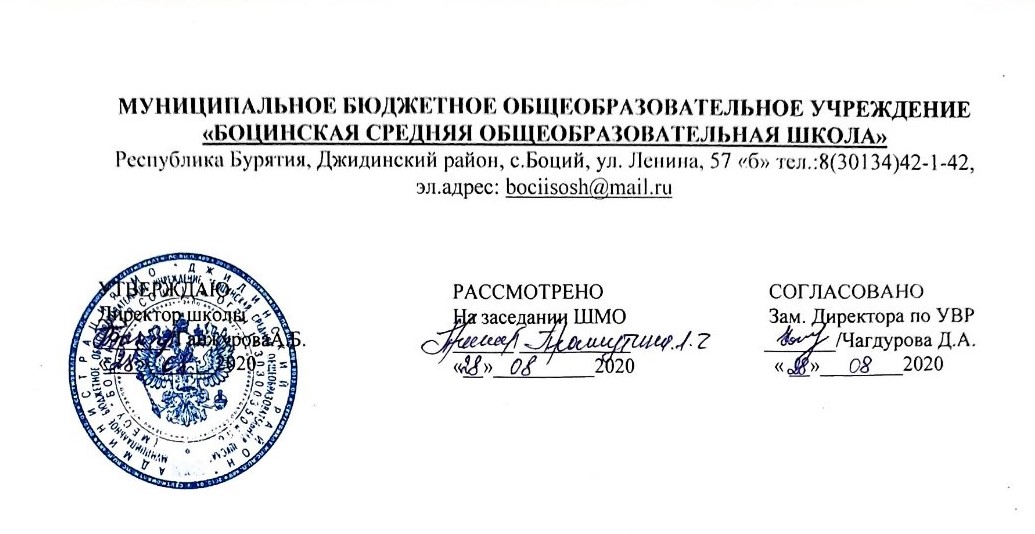 РАБОЧАЯ ПРОГРАММАпо______Геометрии, 11 класс____________(предмет, класс)68/2(количество часов в год, в неделю)Уханаева Зоя Суруновна(ФИО учителя)____________________учитель математики__________________(должность)Пояснительная запискаРабочая программа по геометрии разработана на основе: Приказа Министерства образования и науки РФ от 17 мая 2012 г. N 413"Об утверждении федерального государственного образовательного стандарта среднего общего образования"(С изменениями и дополнениями от:29 декабря 2014 г., 31 декабря 2015 г., 29 июня 2017 г)Санитарно-эпидемиологических требований к условиям и организации обучения в общеобразовательных учреждениях СанПиН 2.4.2. 2821-10 (утверждены постановлением Главного государственного санитарного врача РФ от 29.12. 2010 г. № 189) с изменениями от 24.11.2015.года, зарегистрированными в министерстве юстиции Российской Федерации от 18 декабря 2015 года;Учебного плана МБОУ «Боцинская средняя общеобразовательная школа».Положения о рабочей программе МБОУ «Боцинская средняя общеобразовательная школа».Программа обеспечивается учебно-методическим комплектом для каждого класса, включающими учебники и методические рекомендации для учителя.УМК  Л. С. Атанасян и др. «Геометрия» 10-11 классы «Просвещение», 2016.Обучение в 10-м классе по учебнику Геометрия, 10–11: Учеб. для общеобразоват. учреждений, программа, методические рекомендации, тематическое планирование / Л.С. Атанасян  В.Ф. Бутузов, С.Б. Кадомцев и др. – М.: Просвещение, 2016.Программа по геометрии относится к образовательной области «Математика и информатика».Место учебного предмета в учебном планеКоличество часов в неделю по учебному плану        - 2 Учебных недель                                                           - 34Общее количество часов                                              - 68Планируемые результатыосвоения программы геометрии к концу 11 классаличностные: -сформированность мировоззрения, соответствующего современному уровню развития науки; критичность мышления, умение распознавать логически некорректные высказывания, отличать гипотезу от факта;- готовность и способность вести диалог с другими людьми, достигать в нем взаимопонимания, находить общие цели и сотрудничать для их достижения;-навыки сотрудничества со сверстниками, детьми младшего возраста, взрослыми в общеобразовательной, общественно полезной, учебно-исследовательской, проектной и других видах деятельности;-готовность и способность к образованию, в том числе самообразованию, на протяжении всей жизни; сознательное отношение к непрерывному образованию как условию успешной профессиональной и общественной деятельности;-эстетическое отношение к миру, включая эстетику быта, научного и технического творчества;-осознанный выбор будущей профессии и возможность реализации собственных жизненных планов;предметнымирезультатамиосвоения данного курса являются:-сформированность представлений о геометрии как части мировой культуры и о месте геометрии в современной цивилизации, о способах описания на математическом языке явлений реального мира;- сформированность представлений о геометрических понятиях как о важнейших математических моделях,-владение геометрическим языком; развитие умения использоватьего для описания предметов окружающего мира; развитие пространственных представлений;-владение методами доказательств и алгоритмов решения; умение их применять, проводить доказательные рассуждения в ходе решения задач;-владение основными понятиями о плоских и пространственных геометрических фигурах, и их основных свойствах;-владение навыками использования готовых компьютерных программ при решении задач;-сформированность предствлений о необходимости доказательств при обосновании математических утверждений;- сформированность понятийного аппарата по основным разделам курса геометрии; знания основных теорем, формул и умения их применять; доказывать теоремы и находить нестандартные способы решения задач;- сформированность умений моделировать реальные ситуации, исследовать построенные модели, интерпретировать полученный результат;МетапредметныеРегулятивные УУД:определять цель деятельности на уроке с помощью учителя и самостоятельно;учиться совместно с учителем обнаруживать и формулировать учебную проблему;учиться планировать учебную деятельность на уроке;высказывать свою версию, пытаться предлагать способ её проверки (на основе продуктивных заданий в учебнике);работая по предложенному плану, использовать необходимые средства (учебник, компьютер и инструменты);определять успешность выполнения своего задания в диалоге с учителем.   Средством формирования регулятивных действий служат технология проблемного  диалога на этапе изучения нового материала и технология оценивания образовательных достижений (учебных успехов).	Познавательные УУД:ориентироваться в своей системе знаний: понимать, что нужна дополнительная информация (знания) для решения учебной задачи в один шаг;делать предварительный отбор источников информации для решения учебной задачи;добывать новые знания: находить необходимую информацию, как в учебнике, так и в предложенных учителем словарях, справочниках и интернет-ресурсах;добывать новые знания: извлекать информацию, представленную в разных формах (текст, таблица, схема, иллюстрация и др.);- перерабатывать полученную информацию: наблюдать и делать самостоятельные выводы.Средством формирования познавательных действий служит учебный материал и задания учебника, обеспечивающие первую линию развития - умение объяснять мир.Коммуникативные УУД:доносить свою позицию до других: оформлять свою мысль в устной и письменной    речи (на уровне предложения или небольшого текста);слушать и понимать речь других;выразительно читать и пересказывать текст;вступать в беседу на уроке и в жизни;совместно договариваться о правилах общения и поведения в школе и следовать им;учиться выполнять различные роли в группе (лидера, исполнителя, критика).   Средством формирования коммуникативных действий служат технология проблемного диалога (побуждающий и подводящий диалог), технология продуктивного чтения и организация работы в малых группах.Требования к уровню подготовки выпускниковВ результате изучения математики в старшей школе ученик должензнать/понимать:-значение математической науки для решения задач, возникающих в теории и практике; широту и ограниченность применения математических методов к анализу и исследованию процессов и явлений в природе и обществе;-значение практики и вопросов, возникающих в самой математике, для формирования и развития математической науки;-идеи расширения числовых множеств как способа построения нового математического аппарата для решения практических задач и внутренних задач математики;-значение идей, методов и результатов алгебры и математического анализа для построения моделей реальных процессов и ситуаций;-возможности геометрического языка как средства описания свойств реальных предметов и их взаимного расположения;-универсальный характер законов логики математических рассуждений, их применимость в различных областях человеческой деятельности;-роль аксиоматики в математике; возможность построения математических теорий на аксиоматической основе; значение аксиоматики для других областей знания и для практики;-вероятностный характер различных процессов и закономерностей окружающего мира.ГеометрияУметь:-соотносить плоские геометрические фигуры и трехмерные объекты с их описаниями, чертежами, изображениями; различать и анализировать взаимное расположение фигур;-изображать геометрические фигуры и тела, выполнять чертеж по условию задачи;-решать геометрические задачи, опираясь на изученные свойства планиметрических и стереометрических фигур и отношений между ними, применяя алгебраический и тригонометрический аппарат;-проводить доказательные рассуждения при решении задач, доказывать основные теоремы курса;-вычислять линейные элементы и углы в пространственных конфигурациях, объемы и площади поверхностей пространственных тел и их простейших комбинаций;-применять координатно– векторный метод для вычисления отношений, расстояний и углов;-строить сечения многогранников и изображать сечения тел вращения.Использовать приобретенные знания и умения в практической деятельности и повседневной жизни для:-исследования (моделирования) несложных практических ситуаций на основе изученных формул и свойств фигур;-вычисления длин, площадей и объемов реальных объектов при решении практических задач, используя при необходимости справочники и вычислительные устройстваСодержание учебного предмета1.  Метод координат в пространстве. Движения (18 часов)Координаты точек. Прямоугольная система координат в пространстве.Координаты вектора. Скалярное произведение векторов. Движения.Центральная и осевая симметрии2.   Цилиндр, конус, шар (18 часов)Понятие цилиндра. Площадь поверхности цилиндра. Понятие конуса. Площадь поверхности конуса.Сфера и шар. Уравнение сферы.Взаимное расположение сферы и плоскости.Площадь сферы.3. Объем тел (24 часов)Понятие объема. Объем прямоугольного параллелепипеда.Объем прямой призмы. Объем цилиндра. Объемы наклонной призмы, пирамиды и конуса. Вычисления объемов тел с помощью интеграла.Вычисления объемов тел с помощью интеграла. Объем наклонной призмы. Объем пирамиды. Объем конуса.4. Повторение(8 ч)Тематическое планирование по геометрии в 11 классеКлассКол-во работВиды работчетвертичетвертичетвертичетвертивсегоКлассКол-во работВиды работ1234всего116контрольная работа11114116зачет112№ уроковНаименование раздела, темы урокаДата по плануДата по фактуПовторение (2 часа)Повторение (2 часа)Повторение (2 часа)Повторение (2 часа)1Решение задач на тему «Тетраэдр и параллелепипед»2Решение задач на тему «Векторы в пространстве»Глава V. Метод координат в пространстве. Движения (18 часов)Глава V. Метод координат в пространстве. Движения (18 часов)Глава V. Метод координат в пространстве. Движения (18 часов)Глава V. Метод координат в пространстве. Движения (18 часов)§1 Координаты точек (6 часов)§1 Координаты точек (6 часов)§1 Координаты точек (6 часов)§1 Координаты точек (6 часов)3Прямоугольная система координат в пространстве.4Координаты вектора5-6Связь между координатами векторов и координатами точек.7Решение задач по теме «Координаты векторов и координаты точек»8Решение задач по теме «Координаты вектора»§2.Скалярное произведение векторов (7 часов)§2.Скалярное произведение векторов (7 часов)§2.Скалярное произведение векторов (7 часов)§2.Скалярное произведение векторов (7 часов)9Угол между векторами10-11Скалярное произведение векторов12-13Вычисление углов между прямыми и плоскостями14Решение задач 15Решение задач§3 Движения (5 часа)§3 Движения (5 часа)§3 Движения (5 часа)§3 Движения (5 часа)16Центральная и осевая симметрии17Зеркальная симметрия. Параллельный перенос.18Решение задач19Решение задач20Контрольная работа №1 Глава VI. Цилиндр, конус, шар (18 часов)Глава VI. Цилиндр, конус, шар (18 часов)Глава VI. Цилиндр, конус, шар (18 часов)Глава VI. Цилиндр, конус, шар (18 часов)§1.  Цилиндр (4 часа)§1.  Цилиндр (4 часа)§1.  Цилиндр (4 часа)§1.  Цилиндр (4 часа)21Понятие цилиндра. Площадь поверхности цилиндра22Решение задач23Решение задач24Решение задач§2. Конус (5 часа)§2. Конус (5 часа)25Понятие конуса. Площадь поверхности конуса.26Усеченный конус.27Решение задач.28Решение задач29Решение задач§3. Сфера (9 часов)§3. Сфера (9 часов)30Сфера и шар. Уравнение сферы.31Взаимное расположение сферы и плоскости.32Касательная плоскость к сфере33Площадь сферы34Решение задач35Решение задач36Решение задач37Контрольная работа № 238Зачет № 1 по темам «Скалярное произведение векторов», «Площади поверхностей»Глава VII. Объем тел (24часов)Глава VII. Объем тел (24часов)Глава VII. Объем тел (24часов)Глава VII. Объем тел (24часов)§1.Объем прямоугольного параллелепипеда (4 часов)§1.Объем прямоугольного параллелепипеда (4 часов)§1.Объем прямоугольного параллелепипеда (4 часов)§1.Объем прямоугольного параллелепипеда (4 часов)39Понятие объема. Объем прямоугольного параллелепипеда.40Решение задач41Решение задач42Решение задач§2. Объем прямой призмы и цилиндра (7 часа)§2. Объем прямой призмы и цилиндра (7 часа)§2. Объем прямой призмы и цилиндра (7 часа)§2. Объем прямой призмы и цилиндра (7 часа)43Объем прямой призмы44Объем цилиндра45Решение задач46Решение задач47Решение задач48Решение задач49Решение задач§3.Объемы наклонной призмы, пирамиды и конуса (12 часов)§3.Объемы наклонной призмы, пирамиды и конуса (12 часов)§3.Объемы наклонной призмы, пирамиды и конуса (12 часов)§3.Объемы наклонной призмы, пирамиды и конуса (12 часов)50-52Вычисления объемов тел с помощью интеграла53Объем наклонной призмы54Объем пирамиды55Объем конуса56Решение задач 57Решение задач58Решение задач59Решение задач60Контрольная работа №361-62Зачет №2 по теме «Объемы тел»Итоговое повторение курса геометрии (6 часов)Итоговое повторение курса геометрии (6 часов)Итоговое повторение курса геометрии (6 часов)Итоговое повторение курса геометрии (6 часов)63Метод координат в пространстве. Движения64Цилиндр, конус, шар65Объем тел66Решение задач67Итоговая контрольная работа № 468Подведение итогов года, корректировка знаний